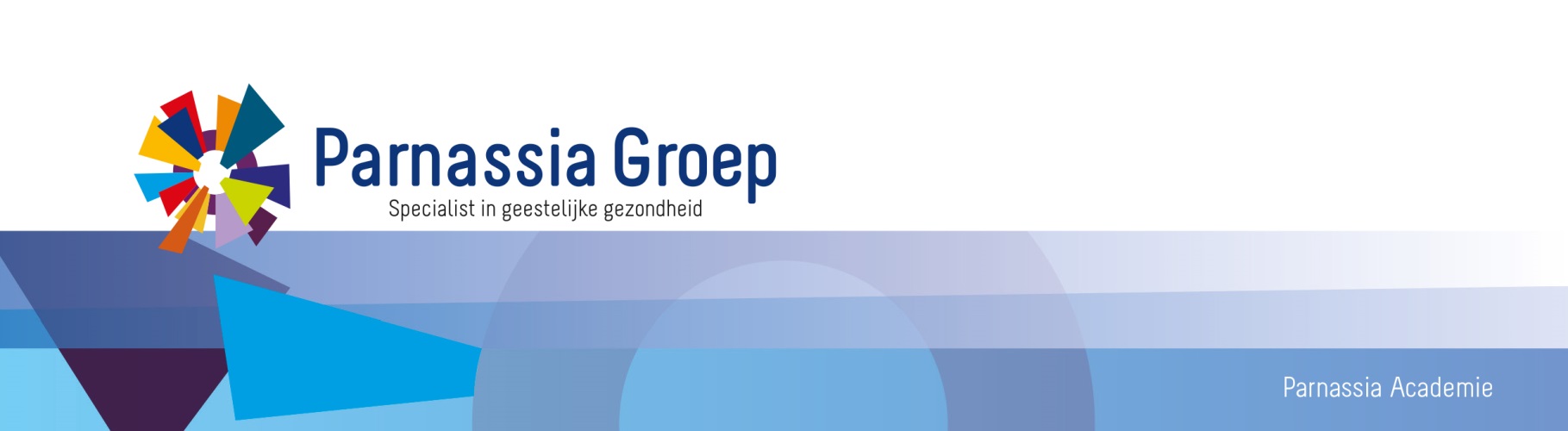 Wetenschappelijk Middagprogramma |  24 april 2018Nascholing Psychiatrie – Aandachtsgebied Volwassenenpsychiatrie – regio RijnmondTijd16.30 – 18.30 uurLocatieBavo Europoort, Ontmoetingsruimte, Prins Constantijnweg 48-54, 3066 TA RotterdamHet Nieuwe Instituut, Museumpark 25, 3025 CB RotterdamOrganisatieProf. Dr. C.L. Mulder, psychiater/opleider volwassenenpsychiatrie Bavo Europoort i.s.m. Drs. D. Ernste, klinisch psycholoog en opleider psychologen en P- Academie.InfoHelma van ‘t Land, (t) 06-23434944AccreditatieAanvraag voor psychiaters, klinisch psychologen en verpleegkundig specialisten 24 april 2018Het Nieuwe Instituut Museumpark 25, R’dam16.30-18.30  uur Onderwerp: Op zoek naar de neurale circuits onderliggend aan auditieve verbale hallucinaties: resultaten van een ‘data-driven’ aanpakReferenten: Drs. Jasper Looijestijn                    Dr. R. Goekoop MD PhdVoorzitter: Drs. Dorothe Ernste, klinisch psycholoog / psychotherapeut / P- Opleider 